ПоказателиСамо-оценкаОбоснование 1.Сформированность воспитательной системы1. 1 Уровень теоретического представления1.2 Уровень практической реализации1.3 Уровень практических результатов0,512В соответствии  с   нормами  требований   ФГОС, классный руководитель   начальных классов должен знать  индивидуальные особенности психологии младших школьников.Чтобы каждый человек в будущем состоялся и был на своём месте, классный руководитель должен хорошо знать и умело развивать возрастные способности учащихся. Вся воспитательная работа должна создавать условия для самосовершенствования и саморазвития, самоактуализации ребёнка.  провести диагностику уровня воспитанности второклассников,  взаимоотношений в коллективе, использовать полученные данные для формирования и развития коллектива класса         формировать и пропагандировать здоровый образ жизни        защищать права и интересы учащихся создать благоприятные психолого-педагогические условия для развития личности, самоутверждения каждого обучающегося, сохранения неповторимости и раскрытия его потенциальных способностей    Результаты воспитательной системы. Все запланированные мероприятия в 1 полугодии 2019-2020 учебного года, классные часы были проведены.2.1.1 Состояние нарушений общественного порядка учащимися класса3Среди учащихся нарушителей общественного порядка нет. Положительная динамика.3. Уменьшение количества пропусков занятий обучающимися без уважительной причины.3.1.1 При наличии положительной динамики в сторону уменьшения 2     Нет пропусков без  уважительных  причин.4. Коллективные достижения обучающихся класса4.1.4 Уровень школы5. Организация специальной работы с родителями по проведению совместной работы детей, родителей.5.1.1 На уровне класса0,51   Коллектив учащихся 2в класса участвовали   во всех внеклассных мероприятиях, проводимых в школе.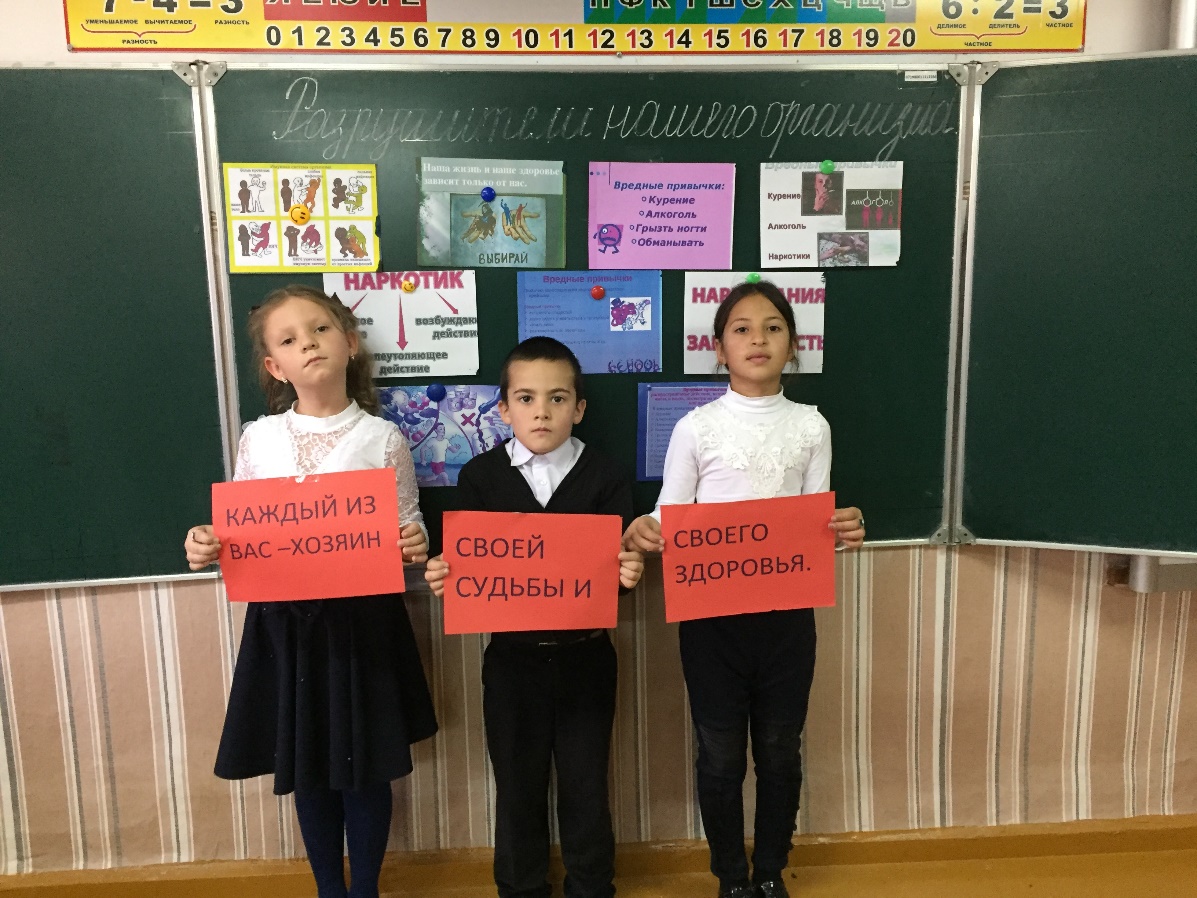 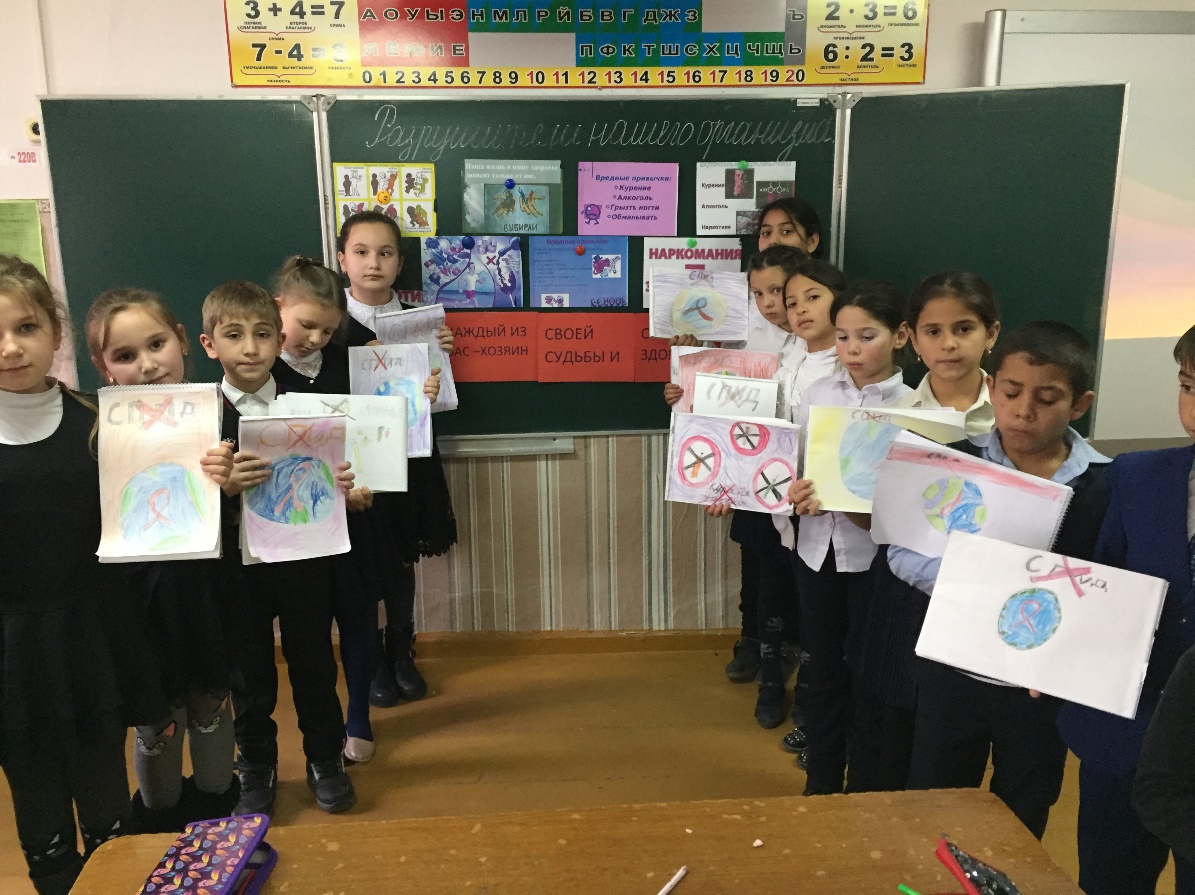 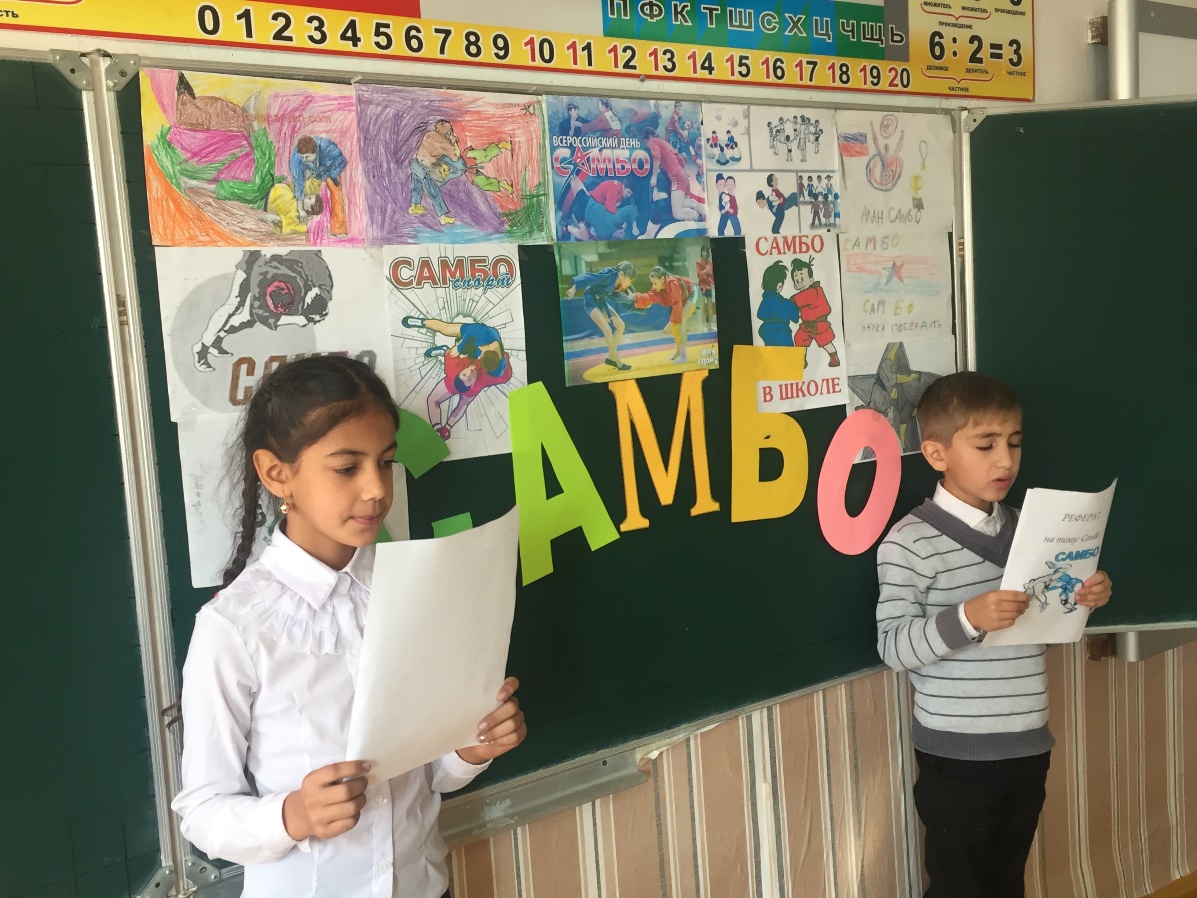 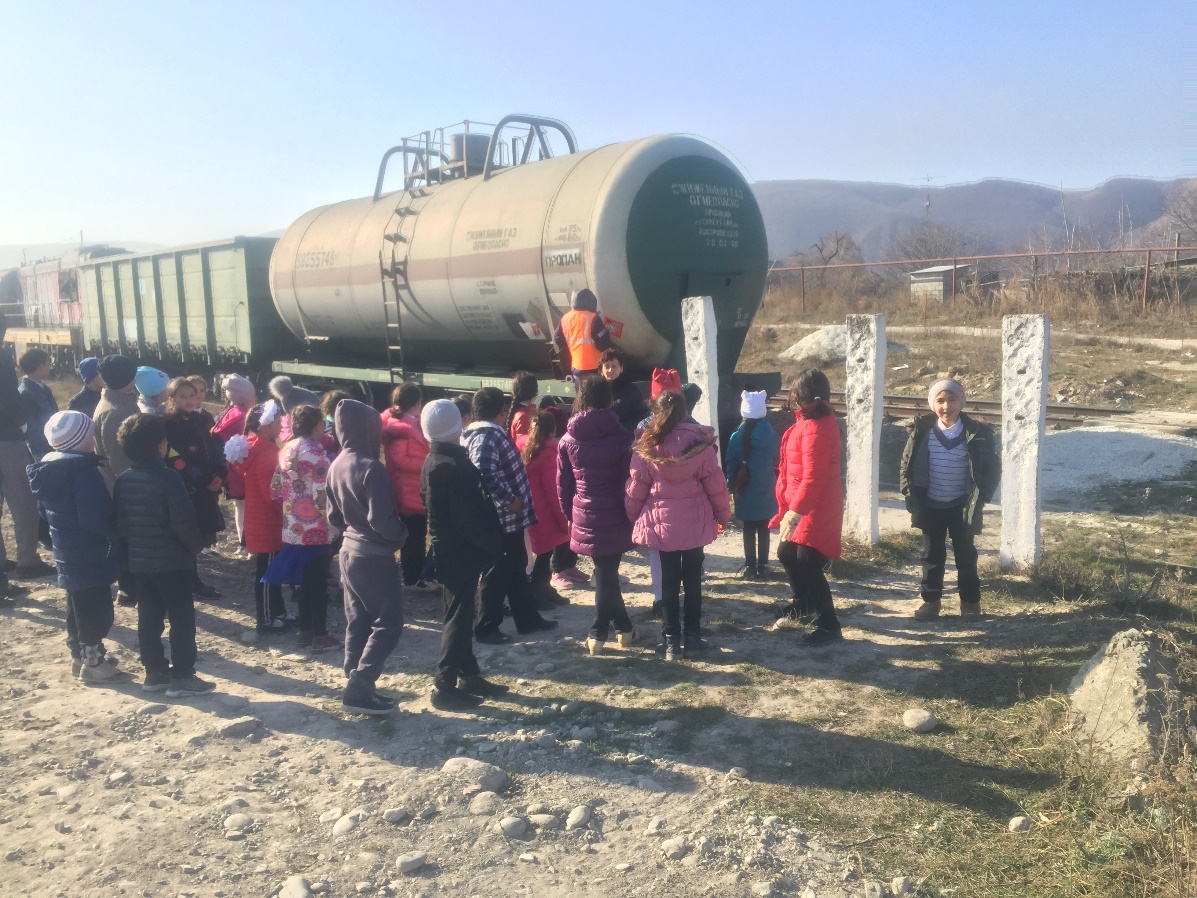 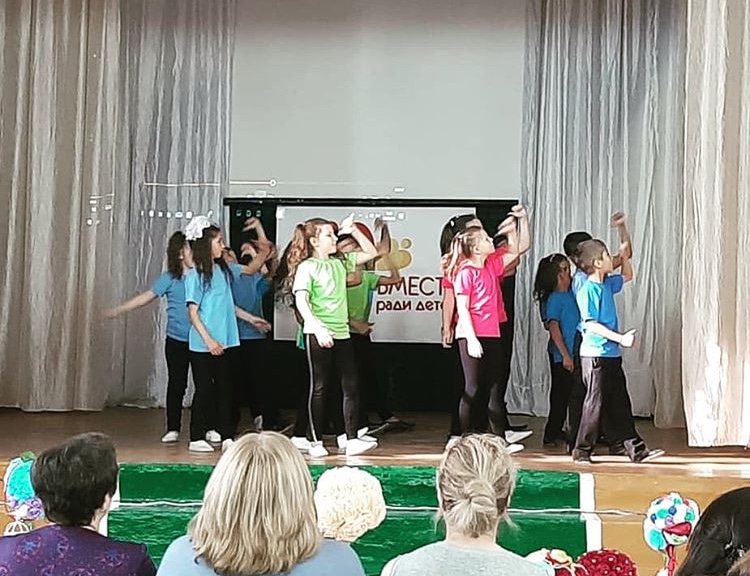 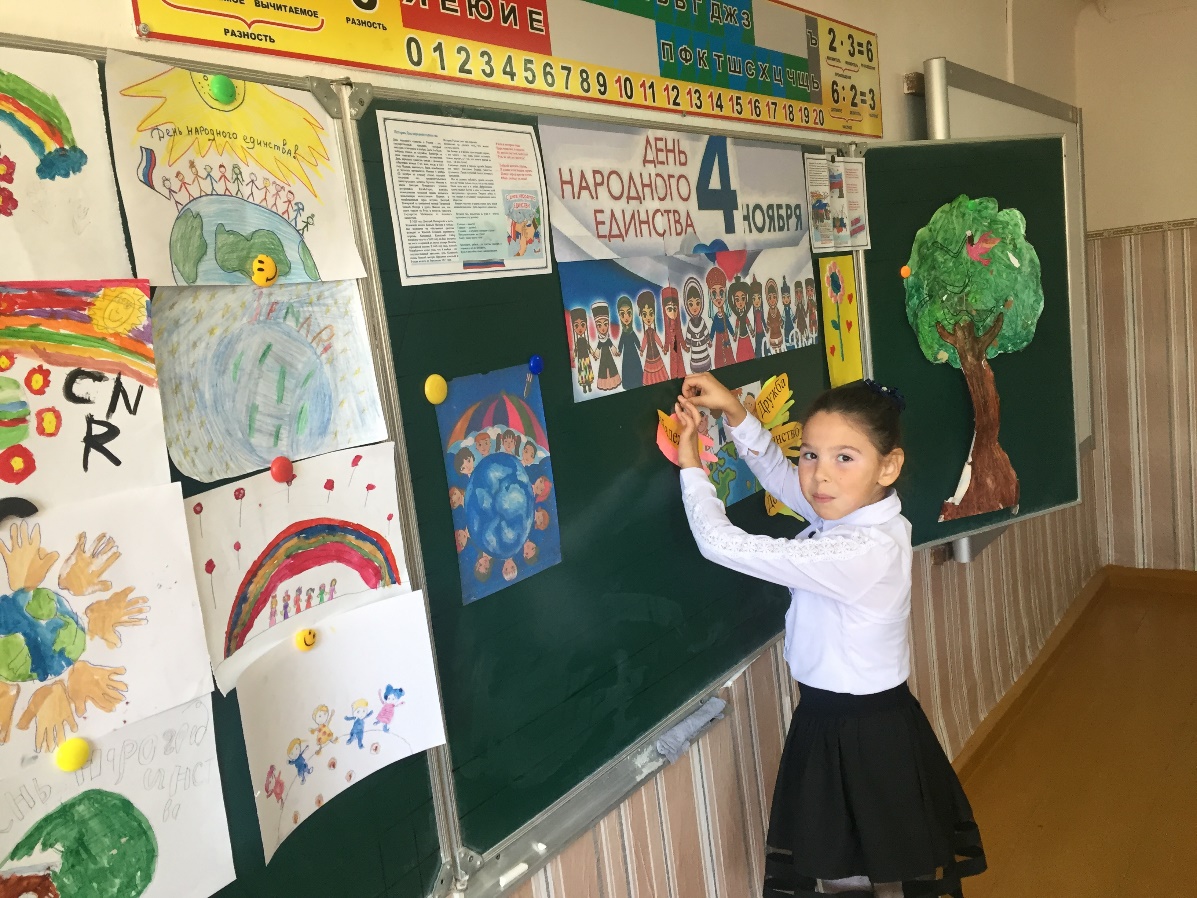 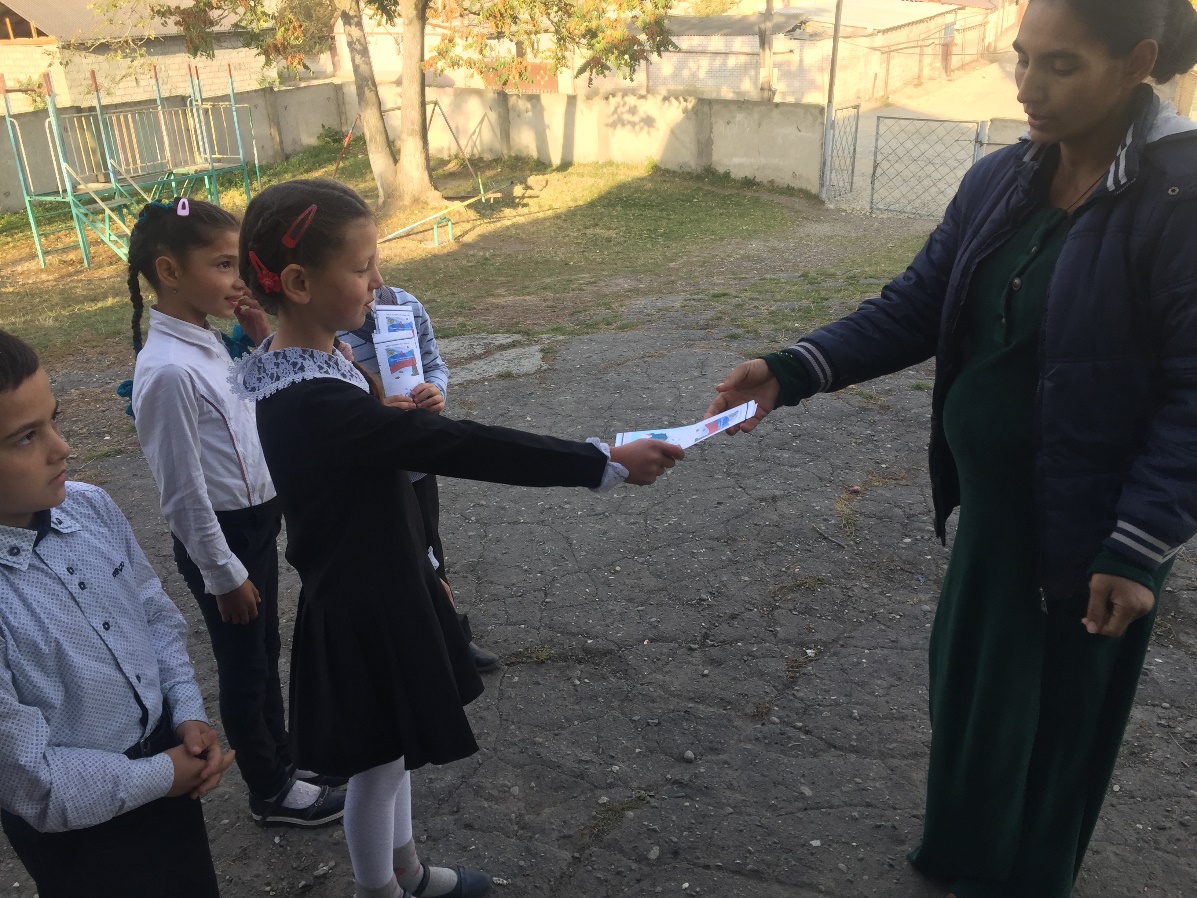 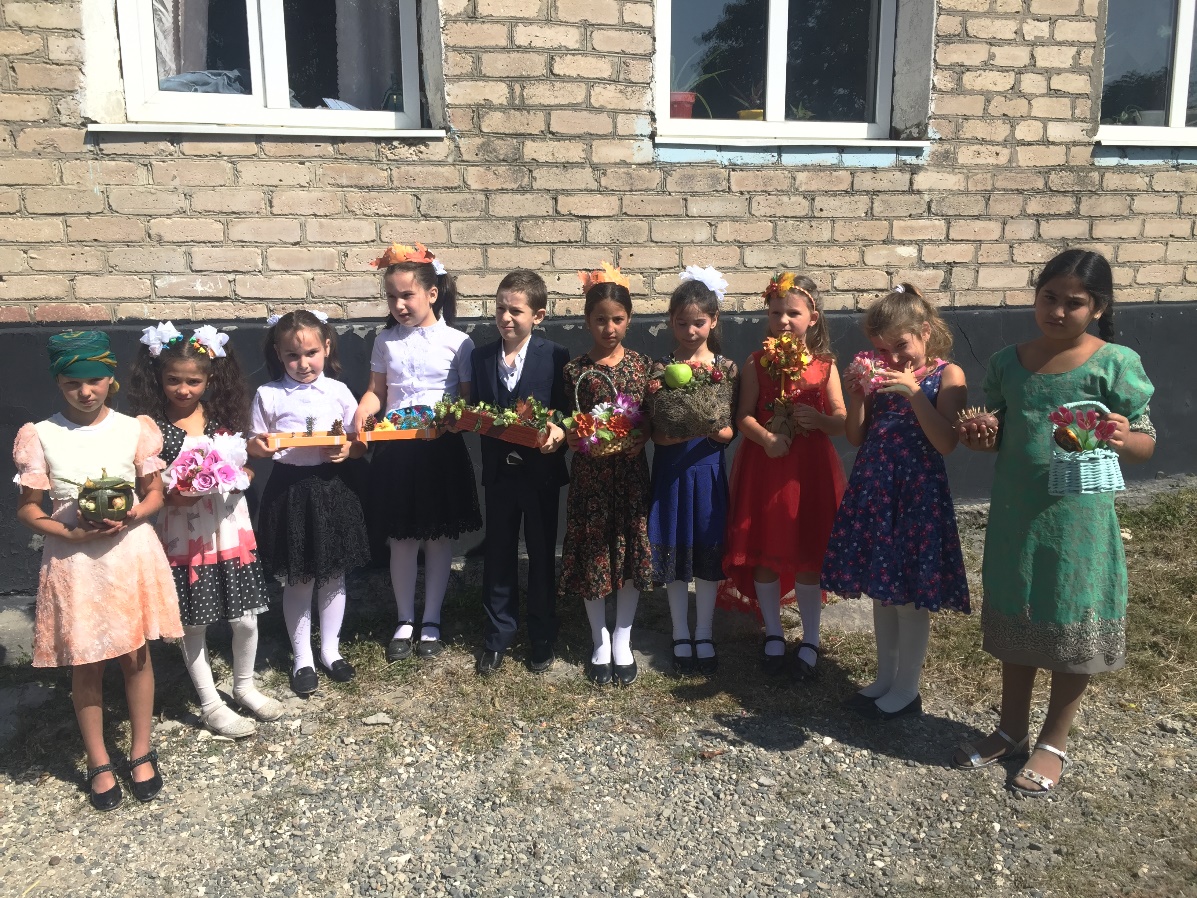 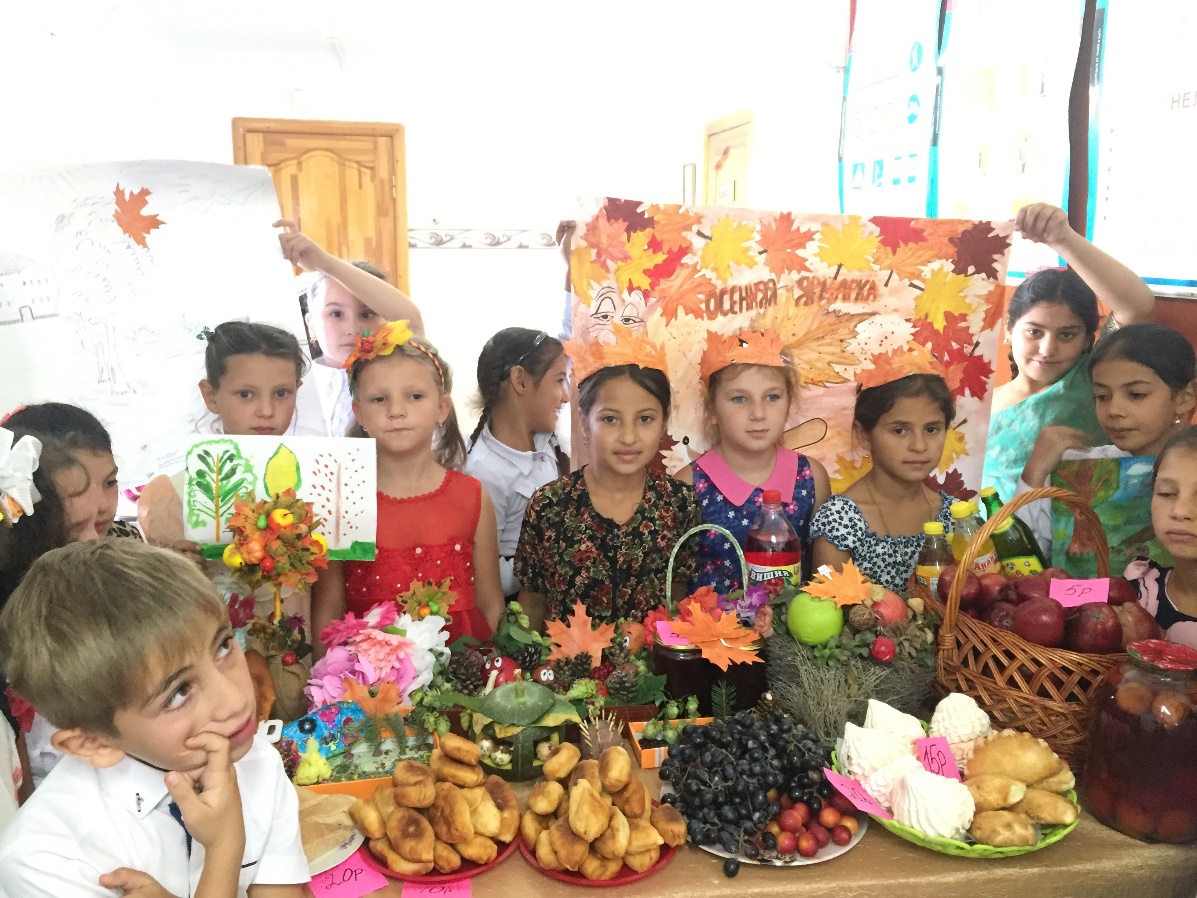 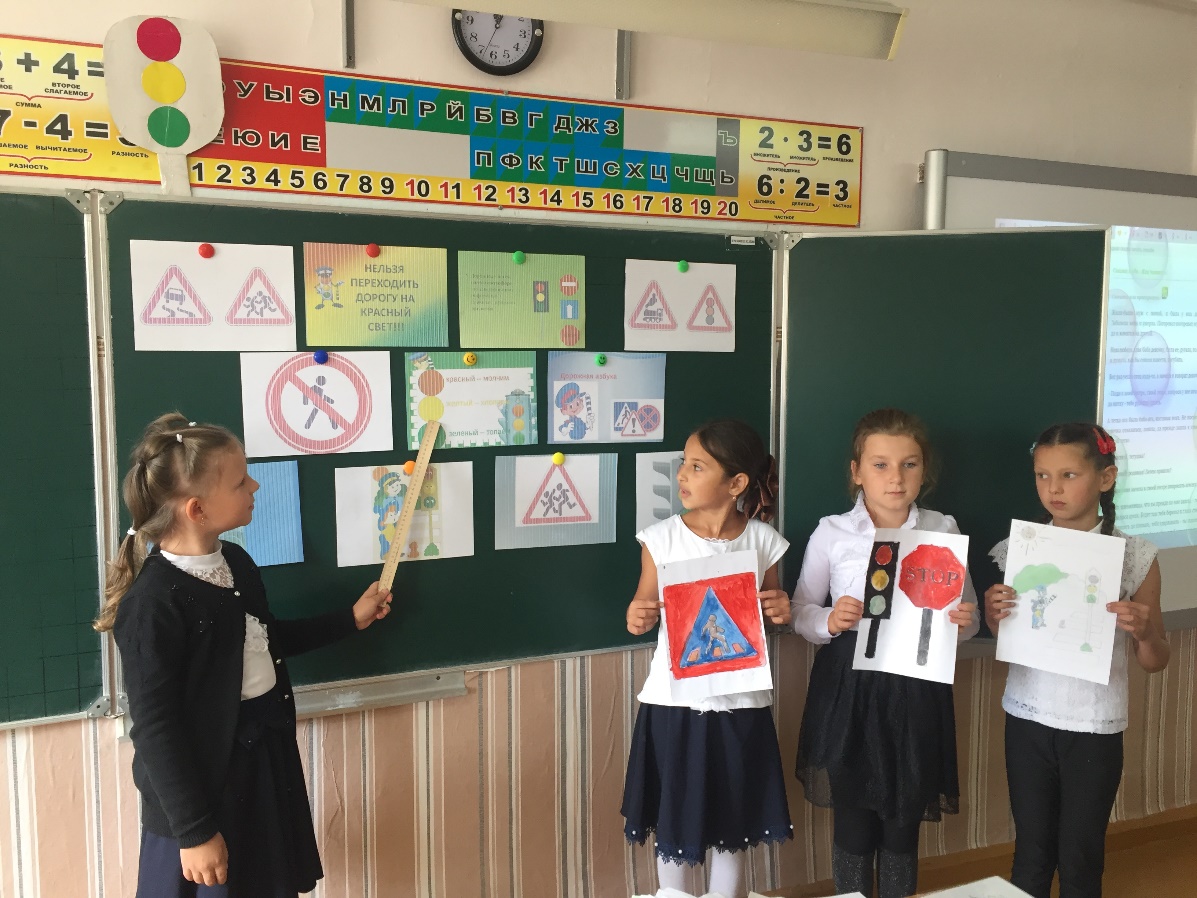 Организуется специальная работа с родителями по проведению совместной работы детей, родителей: поездки, совместные родительские собрания, помощь родителей в организации и проведении классных мероприятий. 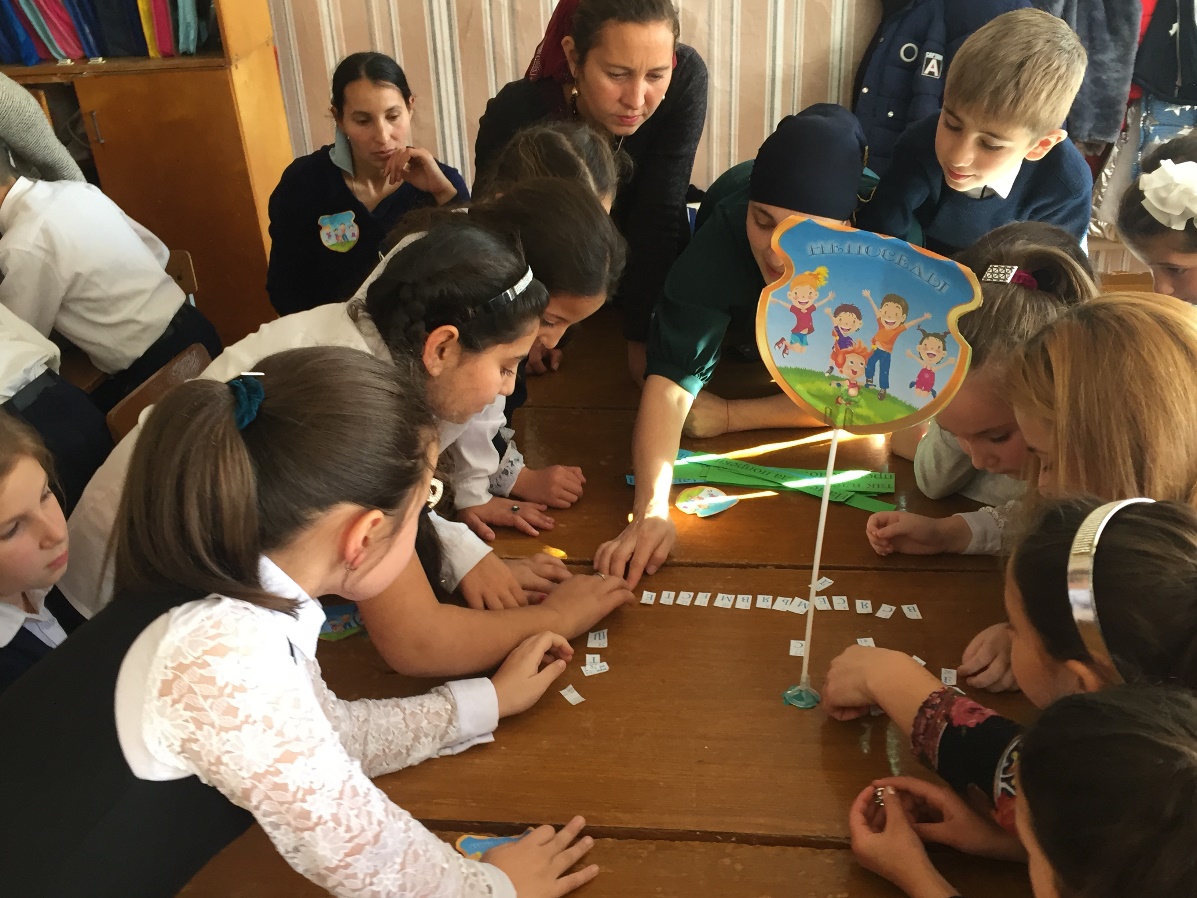 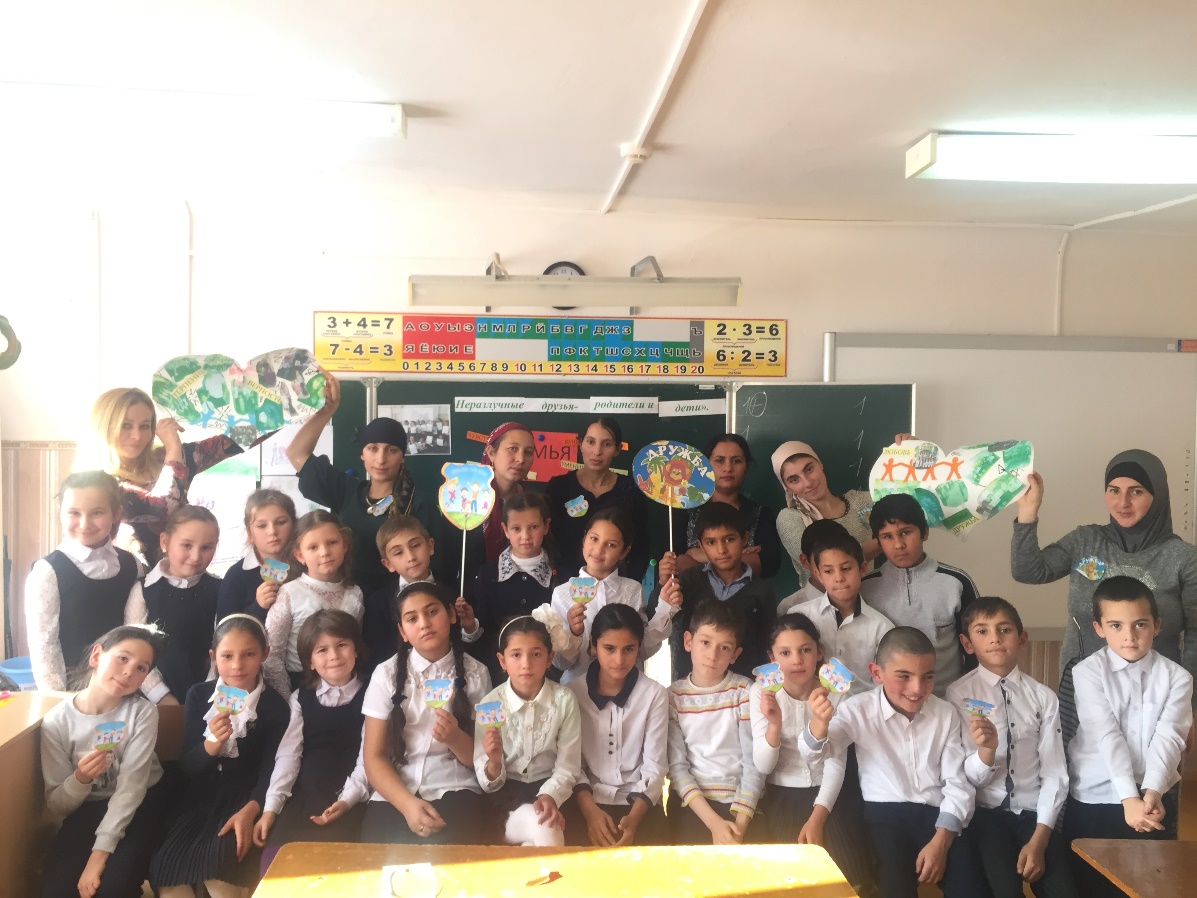 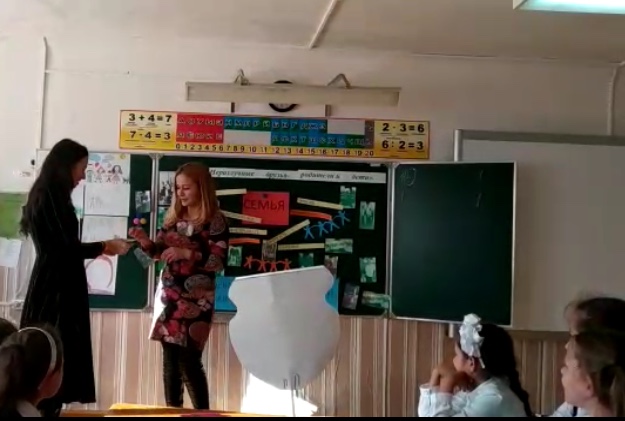 6.Участие учащихся класса в различных видах внеурочной деятельности.2Все учащихся класса заняты в различных видах внеурочной деятельности:    «Умное чтение»;    «Эрудит»; 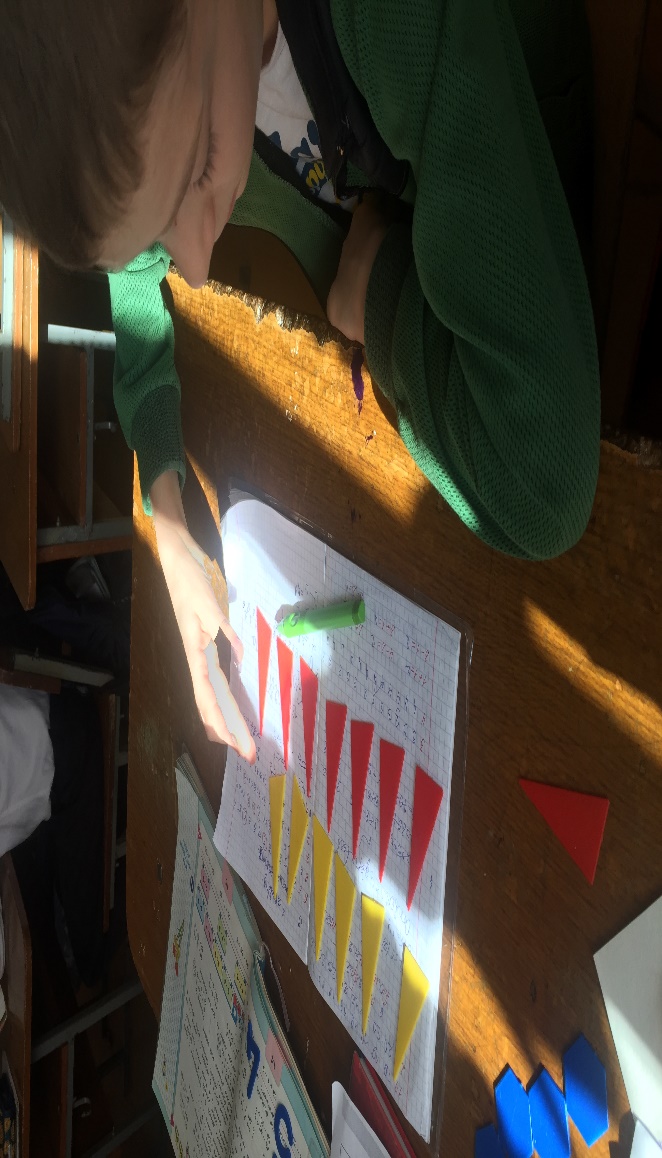     «Юный чемпион»; 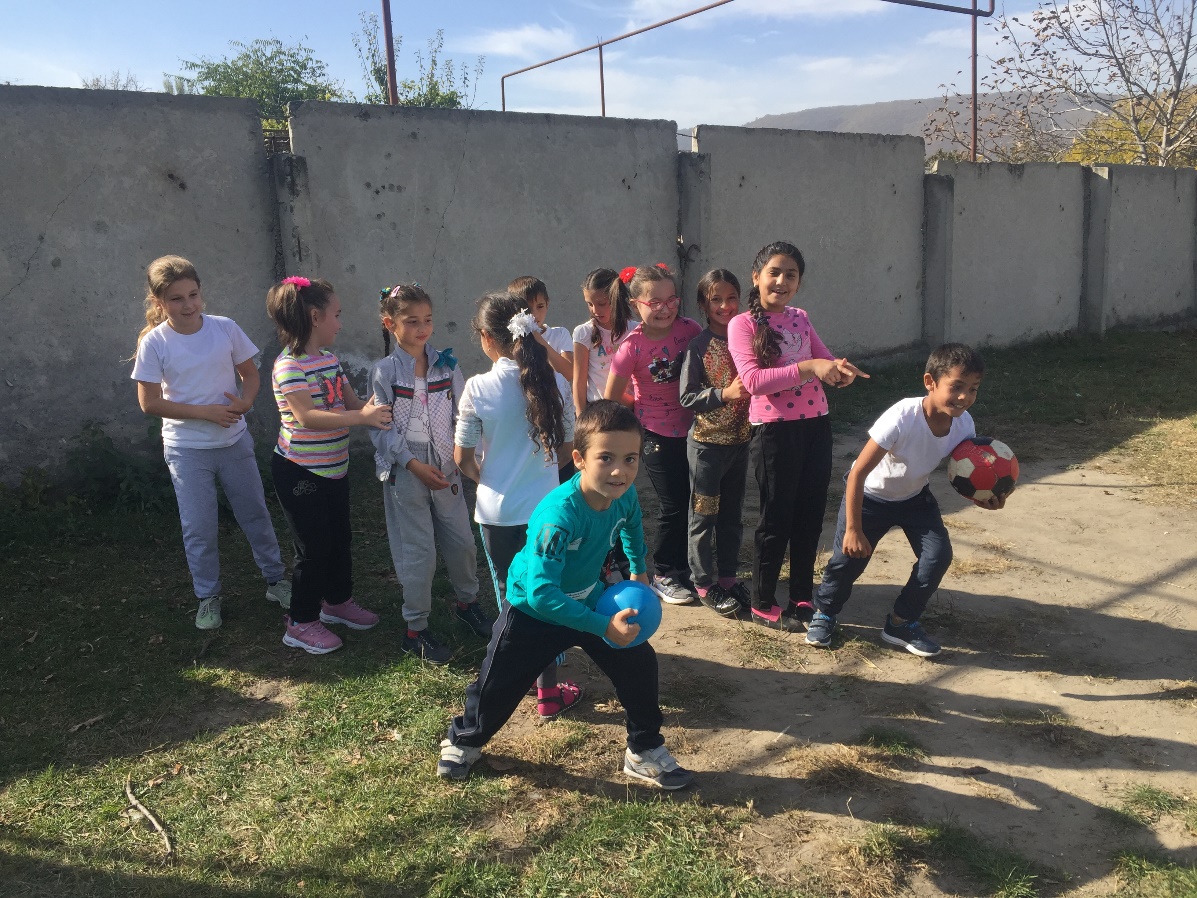 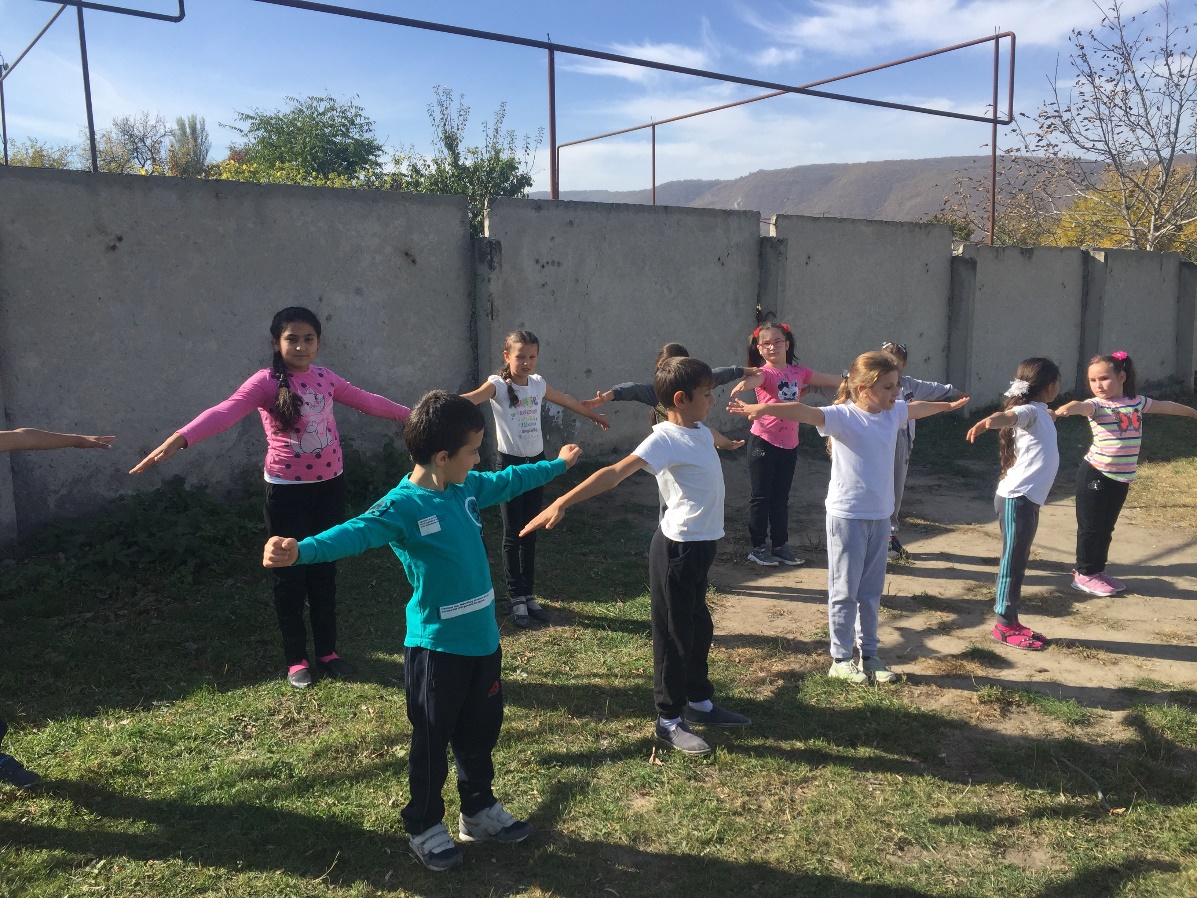      «Умелые ручки».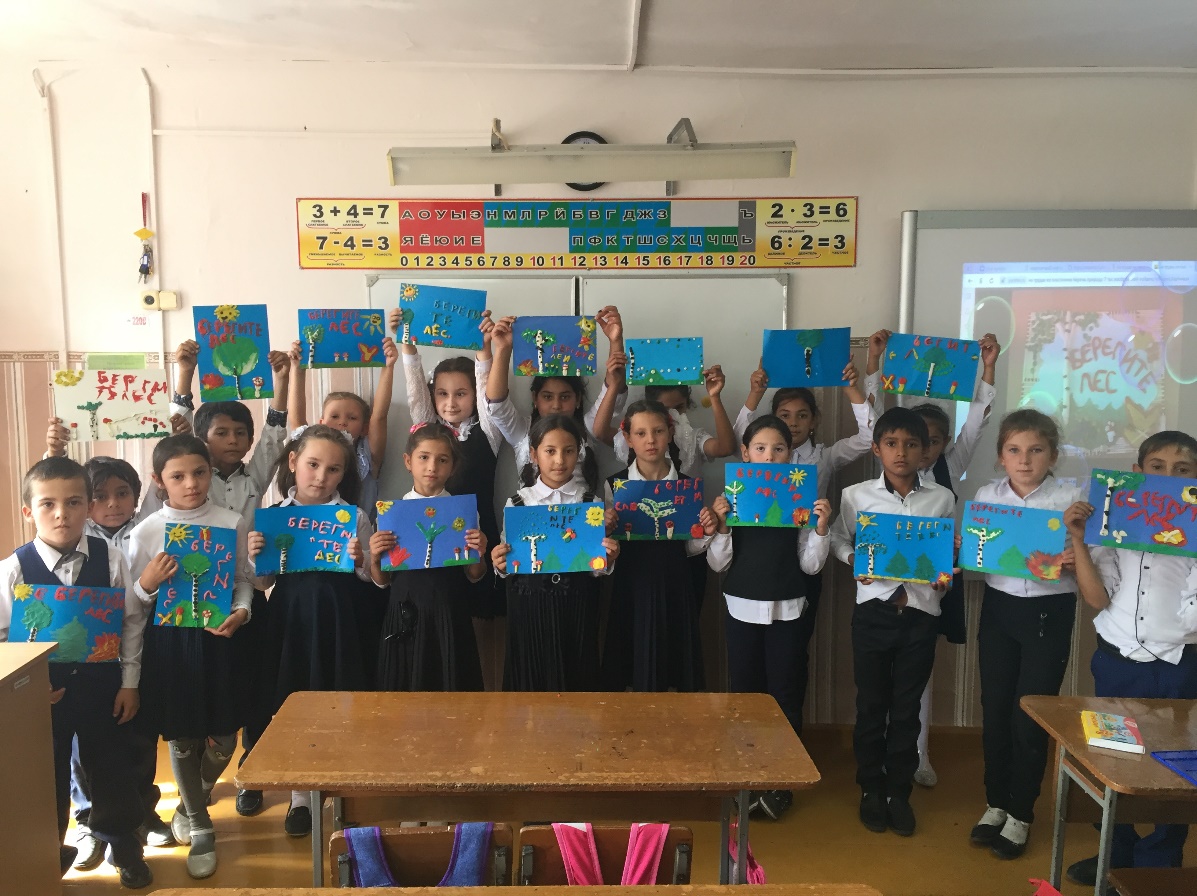 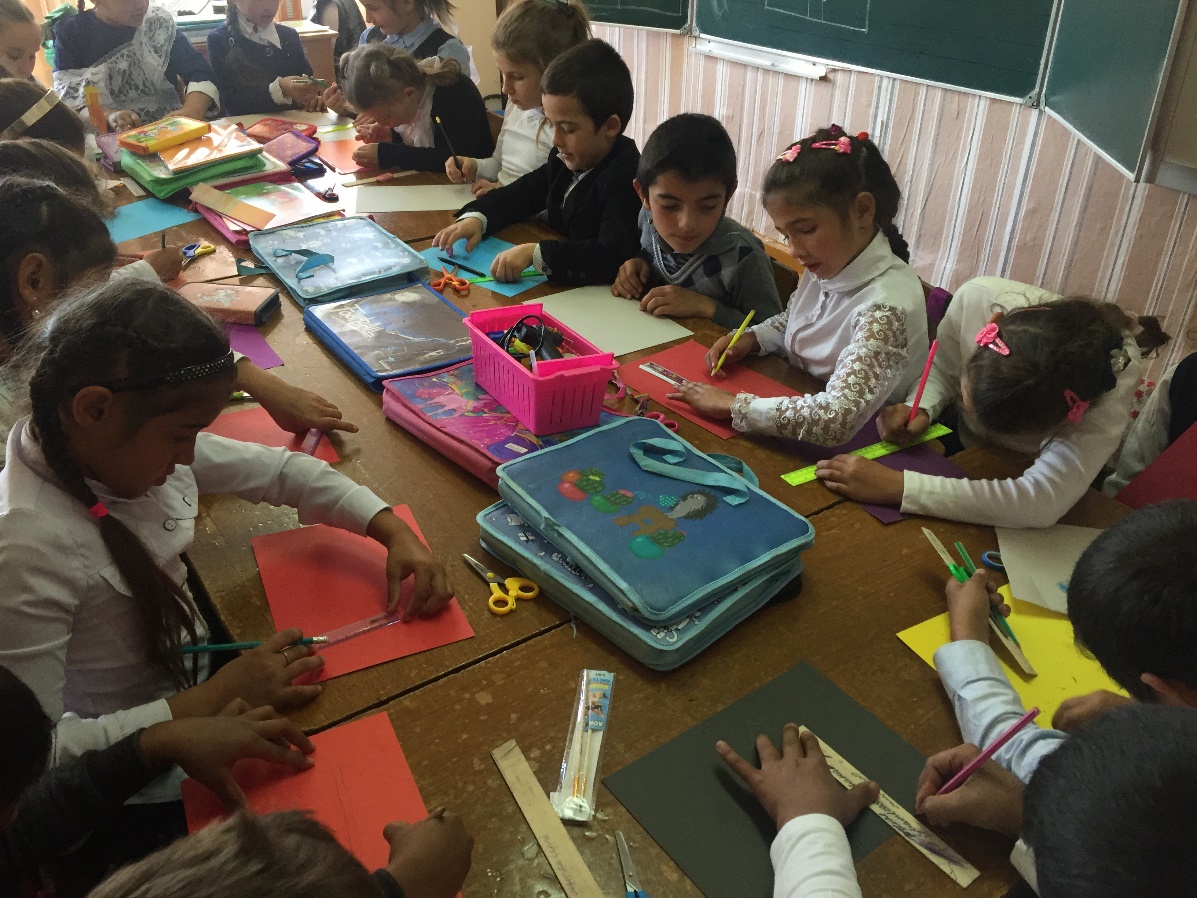 7. Организация экскурсионной работы с учащимися.- посещение музеев- походы- экскурсии 0,50,50,5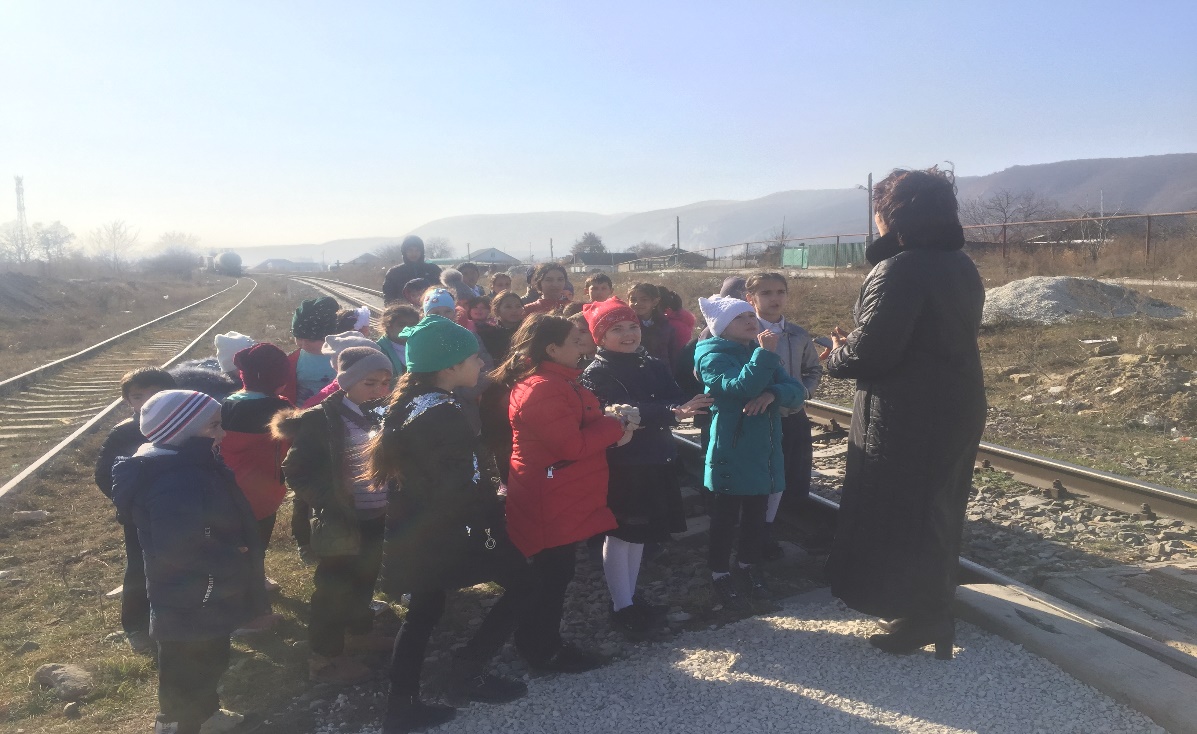 8. Коллективные достижения учащихся в спортивных соревнованиях, днях здоровья.Уровень школы1Ученики 2в класса принимают участие в спортивных соревнованиях,  днях здоровья.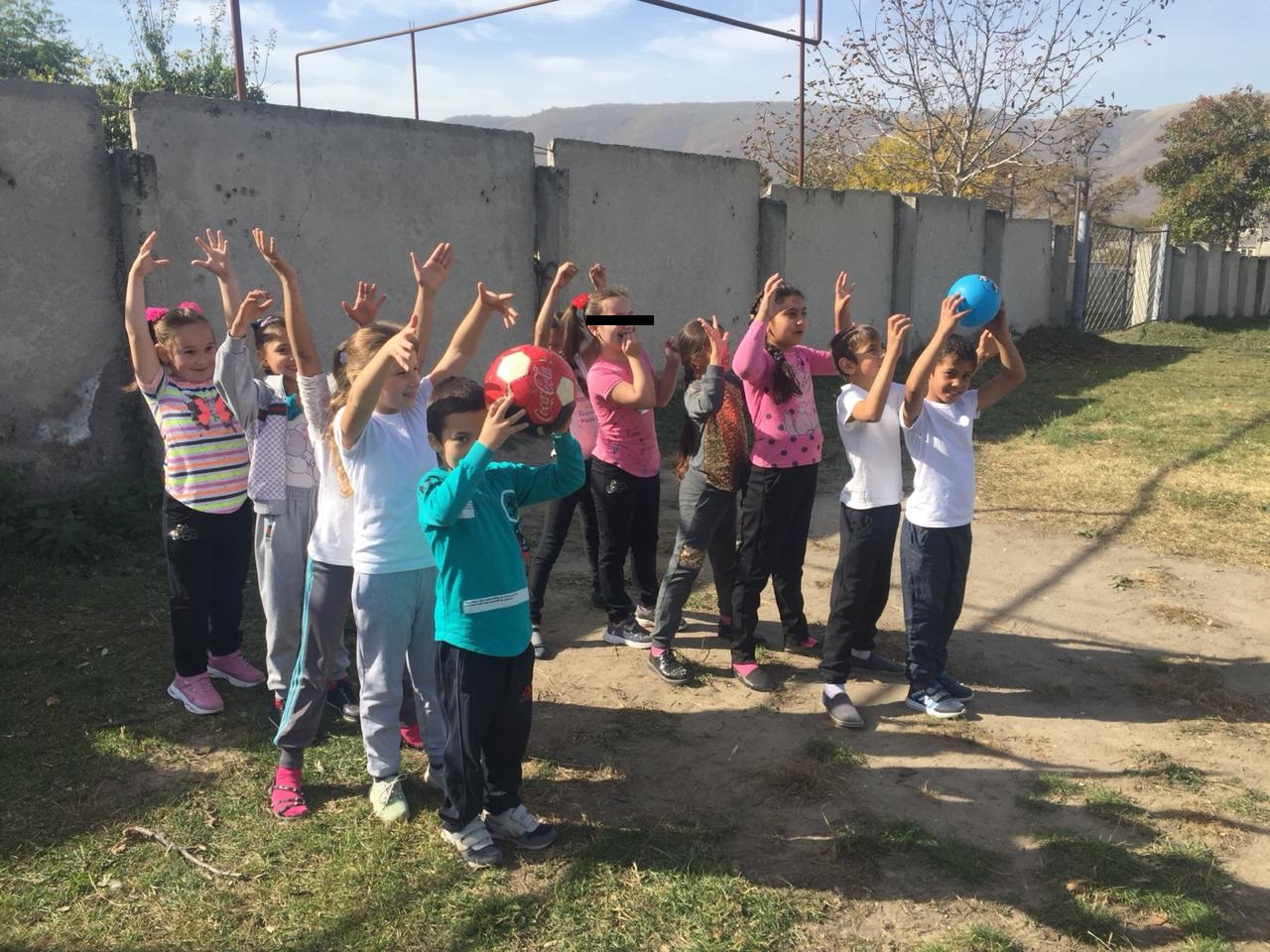 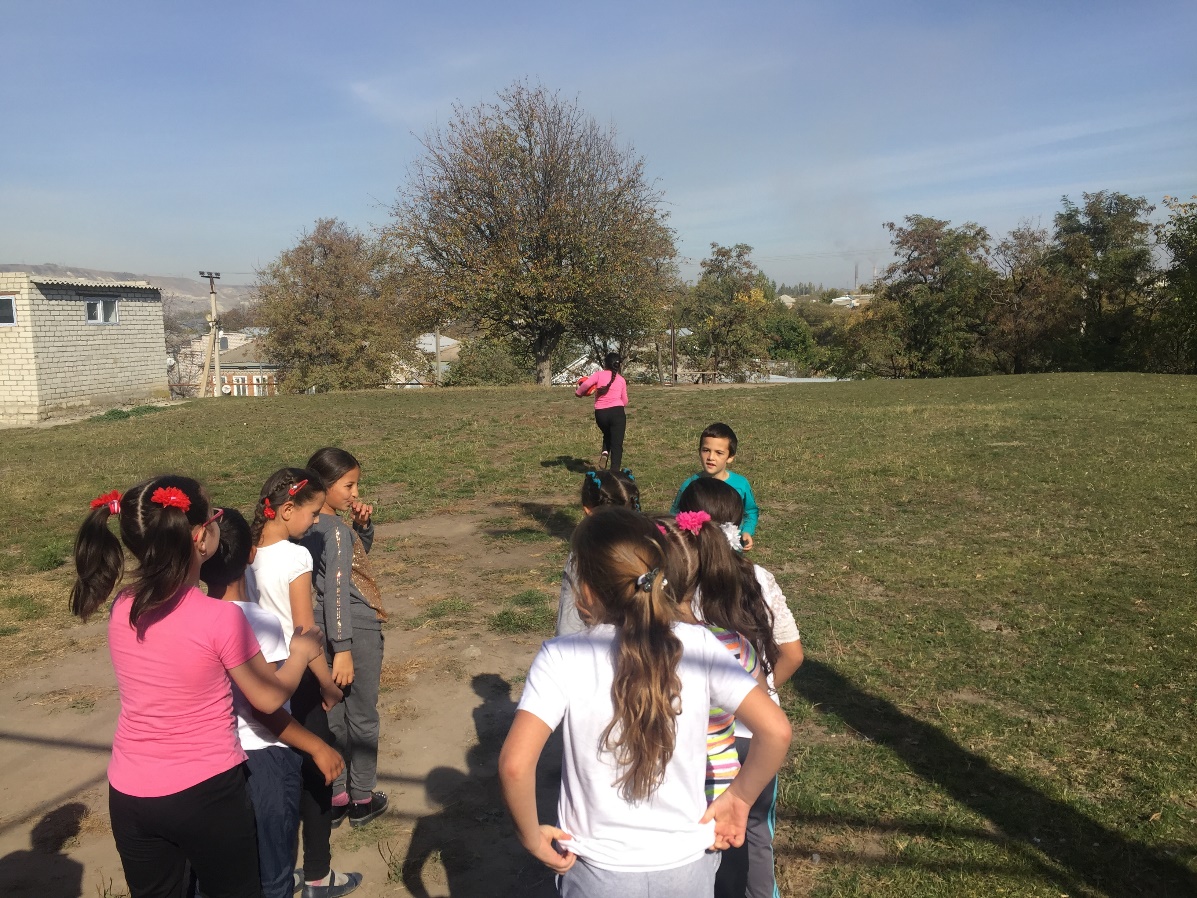 9. Посещение общешкольных и классных родительских собраний родителями.1Посещение родительских собраний позволяет по возможности усиливать воспитательное воздействие на детей, а значит повысить результативность воспитания. Были проведены 4 родительских собрания.10.Оценка деятельности классного руководителя родителями1Жалобы и обращения родителей на неправомерные действия классного руководителя отсутствуют.11.Профессиональное мастерство кл.рукПредоставление информации о проведенных мероприятиях на сайт ОУ-Летопись класса-Портфолио класса-Методическая копилкаНаличия постоянного обновляющего уголка класса10,50,50,5Оформление отчетных материалов по итогам проведенных мероприятий- методическая копилка- наличие постоянно обновляющегося уголка  класса12.Исполнительская дисциплина кл.рук-Отсутствие замечании при оформлении классного журнала, личных дел учащихся.-Высокий уровень исполнительской дисциплины в подготовке и оформлении отчетов по ВР-Работа с дневниками.0,50,50,5Отсутствие замечаний при оформлении классного журнала, личных дел уч-ся (по данным проверки), социального паспорта класса.Высокий уровень исполнительской дисциплины в подготовке и оформлении отчетов по ВРВоспитательная работа папка кл. руководителя, отчет за полугодие, план на каникулы, инструктажи на выходы, наличие инструктажей по общешкольным мероприятиям. 13.Охват обучающихся горячим питаниемКоличество учащихся 90-100%70-80%50-60%Ниже 50%150-60%   охват горячим питанием.14.Эфективная работа по профилактикке правонарушений среди несовершеннолетнихСнижениеОтсутствиеРост2Отсутствие  правонарушений среди несовершеннолетних.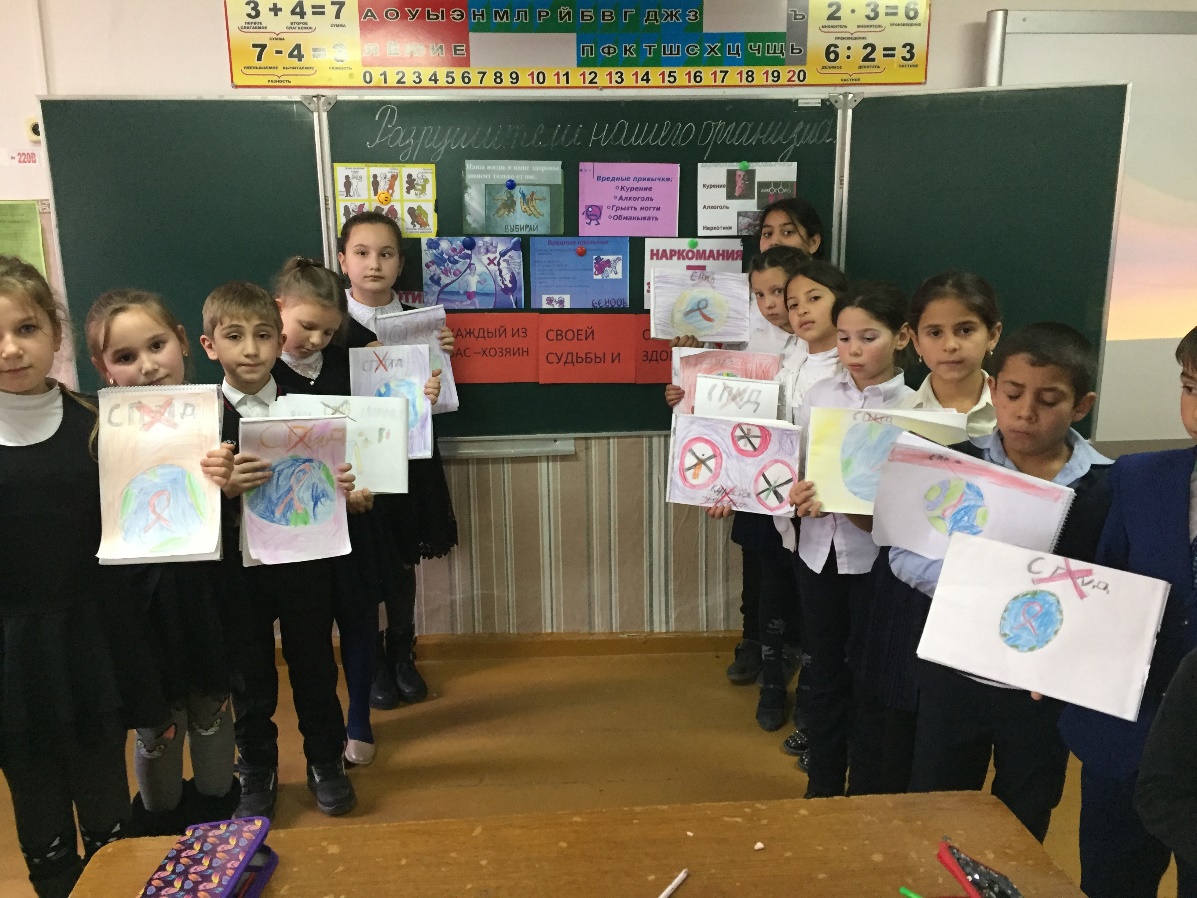 